1) Verbo: __________________   Eng _________________Yo __________________   Nosotros __________________   Tú __________________   Vosotros __________________   Él			     Ellos
Ella  __________________   Ellas      __________________   
Ud.			     Uds.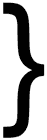 
2) Verbo: __________________   Eng _________________Yo __________________   Nosotros __________________   Tú __________________   Vosotros __________________   Él			     Ellos
Ella  __________________   Ellas      __________________   
Ud.			     Uds.
3) Verbo: __________________   Eng _________________Yo __________________   Nosotros __________________   Tú __________________   Vosotros __________________   Él			     Ellos
Ella  __________________   Ellas      __________________   
Ud.			     Uds.
4) Verbo: __________________   Eng _________________Yo __________________   Nosotros __________________   Tú __________________   Vosotros __________________   Él			     Ellos
Ella  __________________   Ellas      __________________   
Ud.			     Uds.
5) Verbo: __________________   Eng _________________Yo __________________   Nosotros __________________   Tú __________________   Vosotros __________________   Él			     Ellos
Ella  __________________   Ellas      __________________   
Ud.			     Uds.
6) Verbo: __________________   Eng _________________Yo __________________   Nosotros __________________   Tú __________________   Vosotros __________________   Él			     Ellos
Ella  __________________   Ellas      __________________   
Ud.			     Uds.7) Verbo: __________________   Eng _________________
Yo __________________   Nosotros __________________   Tú __________________   Vosotros __________________   Él			     Ellos
Ella  __________________   Ellas      __________________   
Ud.			     Uds.
8) Verbo: __________________   Eng _________________Yo __________________   Nosotros __________________   Tú __________________   Vosotros __________________   Él			     Ellos
Ella  __________________   Ellas      __________________   
Ud.			     Uds.
9) Verbo: __________________   Eng _________________Yo __________________   Nosotros __________________   Tú __________________   Vosotros __________________   Él			     Ellos
Ella  __________________   Ellas      __________________   
Ud.			     Uds.
10) Verbo: __________________   Eng ________________Yo __________________   Nosotros __________________   Tú __________________   Vosotros __________________   Él			     Ellos
Ella  __________________   Ellas      __________________   
Ud.			     Uds.
11) Verbo: __________________   Eng ________________Yo __________________   Nosotros __________________   Tú __________________   Vosotros __________________   Él			     Ellos
Ella  __________________   Ellas      __________________   
Ud.			     Uds.
12) Verbo: _________________   Eng _________________Yo __________________   Nosotros __________________   Tú __________________   Vosotros __________________   Él			     Ellos
Ella  __________________   Ellas      __________________   
Ud.			     Uds.13) Verbo: _________________   Eng _________________Yo __________________   Nosotros __________________   Tú __________________   Vosotros __________________   Él			     Ellos
Ella  __________________   Ellas      __________________   
Ud.			     Uds.
14) Verbo: _________________   Eng _________________Yo __________________   Nosotros __________________   Tú __________________   Vosotros __________________   Él			     Ellos
Ella  __________________   Ellas      __________________   
Ud.			     Uds.
15) Verbo: _________________   Eng _________________Yo __________________   Nosotros __________________   Tú __________________   Vosotros __________________   Él			     Ellos
Ella  __________________   Ellas      __________________   
Ud.			     Uds.
16) Verbo: _________________   Eng _________________Yo __________________   Nosotros __________________   Tú __________________   Vosotros __________________   Él			     Ellos
Ella  __________________   Ellas      __________________   
Ud.			     Uds.
17) Verbo: _________________   Eng _________________Yo __________________   Nosotros __________________   Tú __________________   Vosotros __________________   Él			     Ellos
Ella  __________________   Ellas      __________________   
Ud.			     Uds.
18) Verbo: _________________   Eng _________________Yo __________________   Nosotros __________________   Tú __________________   Vosotros __________________   Él			     Ellos
Ella  __________________   Ellas      __________________   
Ud.			     Uds.19) Verbo: _________________   Eng _________________
Yo __________________   Nosotros __________________   Tú __________________   Vosotros __________________   Él			     Ellos
Ella  __________________   Ellas      __________________   
Ud.			     Uds.
20) Verbo: _________________   Eng _________________Yo __________________   Nosotros __________________   Tú __________________   Vosotros __________________   Él			     Ellos
Ella  __________________   Ellas      __________________   
Ud.			     Uds.
21) Verbo: _________________   Eng _________________Yo __________________   Nosotros __________________   Tú __________________   Vosotros __________________   Él			     Ellos
Ella  __________________   Ellas      __________________   
Ud.			     Uds.
22) Verbo: __________________   Eng ________________Yo __________________   Nosotros __________________   Tú __________________   Vosotros __________________   Él			     Ellos
Ella  __________________   Ellas      __________________   
Ud.			     Uds.
23) Verbo: __________________   Eng ________________Yo __________________   Nosotros __________________   Tú __________________   Vosotros __________________   Él			     Ellos
Ella  __________________   Ellas      __________________   
Ud.			     Uds.
24) Verbo: _________________   Eng _________________Yo __________________   Nosotros __________________   Tú __________________   Vosotros __________________   Él			     Ellos
Ella  __________________   Ellas      __________________   
Ud.			     Uds.25) Verbo: _________________   Eng _________________Yo __________________   Nosotros __________________   Tú __________________   Vosotros __________________   Él			     Ellos
Ella  __________________   Ellas      __________________   
Ud.			     Uds.
26) Verbo: _________________   Eng _________________Yo __________________   Nosotros __________________   Tú __________________   Vosotros __________________   Él			     Ellos
Ella  __________________   Ellas      __________________   
Ud.			     Uds.
27) Verbo: _________________   Eng _________________Yo __________________   Nosotros __________________   Tú __________________   Vosotros __________________   Él			     Ellos
Ella  __________________   Ellas      __________________   
Ud.			     Uds.
28) Verbo: _________________   Eng _________________Yo __________________   Nosotros __________________   Tú __________________   Vosotros __________________   Él			     Ellos
Ella  __________________   Ellas      __________________   
Ud.			     Uds.
29) Verbo: _________________   Eng _________________Yo __________________   Nosotros __________________   Tú __________________   Vosotros __________________   Él			     Ellos
Ella  __________________   Ellas      __________________   
Ud.			     Uds.
30) Verbo: _________________   Eng _________________Yo __________________   Nosotros __________________   Tú __________________   Vosotros __________________   Él			     Ellos
Ella  __________________   Ellas      __________________   
Ud.			     Uds.31) Verbo: _________________   Eng _________________
Yo __________________   Nosotros __________________   Tú __________________   Vosotros __________________   Él			     Ellos
Ella  __________________   Ellas      __________________   
Ud.			     Uds.
32) Verbo: _________________   Eng _________________Yo __________________   Nosotros __________________   Tú __________________   Vosotros __________________   Él			     Ellos
Ella  __________________   Ellas      __________________   
Ud.			     Uds.
33) Verbo: _________________   Eng _________________Yo __________________   Nosotros __________________   Tú __________________   Vosotros __________________   Él			     Ellos
Ella  __________________   Ellas      __________________   
Ud.			     Uds.
34) Verbo: __________________   Eng ________________Yo __________________   Nosotros __________________   Tú __________________   Vosotros __________________   Él			     Ellos
Ella  __________________   Ellas      __________________   
Ud.			     Uds.
35) Verbo: __________________   Eng ________________Yo __________________   Nosotros __________________   Tú __________________   Vosotros __________________   Él			     Ellos
Ella  __________________   Ellas      __________________   
Ud.			     Uds.
36) Verbo: _________________   Eng _________________Yo __________________   Nosotros __________________   Tú __________________   Vosotros __________________   Él			     Ellos
Ella  __________________   Ellas      __________________   
Ud.			     Uds.37) Verbo: _________________   Eng _________________Yo __________________   Nosotros __________________   Tú __________________   Vosotros __________________   Él			     Ellos
Ella  __________________   Ellas      __________________   
Ud.			     Uds.
38) Verbo: _________________   Eng _________________Yo __________________   Nosotros __________________   Tú __________________   Vosotros __________________   Él			     Ellos
Ella  __________________   Ellas      __________________   
Ud.			     Uds.
39) Verbo: _________________   Eng _________________Yo __________________   Nosotros __________________   Tú __________________   Vosotros __________________   Él			     Ellos
Ella  __________________   Ellas      __________________   
Ud.			     Uds.
40) Verbo: _________________   Eng _________________Yo __________________   Nosotros __________________   Tú __________________   Vosotros __________________   Él			     Ellos
Ella  __________________   Ellas      __________________   
Ud.			     Uds.
41) Verbo: _________________   Eng _________________Yo __________________   Nosotros __________________   Tú __________________   Vosotros __________________   Él			     Ellos
Ella  __________________   Ellas      __________________   
Ud.			     Uds.
42) Verbo: _________________   Eng _________________Yo __________________   Nosotros __________________   Tú __________________   Vosotros __________________   Él			     Ellos
Ella  __________________   Ellas      __________________   
Ud.			     Uds.43) Verbo: _________________   Eng _________________
Yo __________________   Nosotros __________________   Tú __________________   Vosotros __________________   Él			     Ellos
Ella  __________________   Ellas      __________________   
Ud.			     Uds.
44) Verbo: _________________   Eng _________________Yo __________________   Nosotros __________________   Tú __________________   Vosotros __________________   Él			     Ellos
Ella  __________________   Ellas      __________________   
Ud.			     Uds.
45) Verbo: _________________   Eng _________________Yo __________________   Nosotros __________________   Tú __________________   Vosotros __________________   Él			     Ellos
Ella  __________________   Ellas      __________________   
Ud.			     Uds.
46) Verbo: __________________   Eng ________________Yo __________________   Nosotros __________________   Tú __________________   Vosotros __________________   Él			     Ellos
Ella  __________________   Ellas      __________________   
Ud.			     Uds.
47) Verbo: __________________   Eng ________________Yo __________________   Nosotros __________________   Tú __________________   Vosotros __________________   Él			     Ellos
Ella  __________________   Ellas      __________________   
Ud.			     Uds.
48) Verbo: _________________   Eng _________________Yo __________________   Nosotros __________________   Tú __________________   Vosotros __________________   Él			     Ellos
Ella  __________________   Ellas      __________________   
Ud.			     Uds.49) Verbo: _________________   Eng _________________Yo __________________   Nosotros __________________   Tú __________________   Vosotros __________________   Él			     Ellos
Ella  __________________   Ellas      __________________   
Ud.			     Uds.
50) Verbo: _________________   Eng _________________Yo __________________   Nosotros __________________   Tú __________________   Vosotros __________________   Él			     Ellos
Ella  __________________   Ellas      __________________   
Ud.			     Uds.
51) Verbo: _________________   Eng _________________Yo __________________   Nosotros __________________   Tú __________________   Vosotros __________________   Él			     Ellos
Ella  __________________   Ellas      __________________   
Ud.			     Uds.
52) Verbo: _________________   Eng _________________Yo __________________   Nosotros __________________   Tú __________________   Vosotros __________________   Él			     Ellos
Ella  __________________   Ellas      __________________   
Ud.			     Uds.
53) Verbo: _________________   Eng _________________Yo __________________   Nosotros __________________   Tú __________________   Vosotros __________________   Él			     Ellos
Ella  __________________   Ellas      __________________   
Ud.			     Uds.
54) Verbo: _________________   Eng _________________Yo __________________   Nosotros __________________   Tú __________________   Vosotros __________________   Él			     Ellos
Ella  __________________   Ellas      __________________   
Ud.			     Uds.55) Verbo: _________________   Eng _________________
Yo __________________   Nosotros __________________   Tú __________________   Vosotros __________________   Él			     Ellos
Ella  __________________   Ellas      __________________   
Ud.			     Uds.
56) Verbo: _________________   Eng _________________Yo __________________   Nosotros __________________   Tú __________________   Vosotros __________________   Él			     Ellos
Ella  __________________   Ellas      __________________   
Ud.			     Uds.
57) Verbo: _________________   Eng _________________Yo __________________   Nosotros __________________   Tú __________________   Vosotros __________________   Él			     Ellos
Ella  __________________   Ellas      __________________   
Ud.			     Uds.
58) Verbo: __________________   Eng ________________Yo __________________   Nosotros __________________   Tú __________________   Vosotros __________________   Él			     Ellos
Ella  __________________   Ellas      __________________   
Ud.			     Uds.
59) Verbo: __________________   Eng ________________Yo __________________   Nosotros __________________   Tú __________________   Vosotros __________________   Él			     Ellos
Ella  __________________   Ellas      __________________   
Ud.			     Uds.
60) Verbo: _________________   Eng _________________Yo __________________   Nosotros __________________   Tú __________________   Vosotros __________________   Él			     Ellos
Ella  __________________   Ellas      __________________   
Ud.			     Uds.61) Verbo: _________________   Eng _________________Yo __________________   Nosotros __________________   Tú __________________   Vosotros __________________   Él			     Ellos
Ella  __________________   Ellas      __________________   
Ud.			     Uds.
62) Verbo: _________________   Eng _________________Yo __________________   Nosotros __________________   Tú __________________   Vosotros __________________   Él			     Ellos
Ella  __________________   Ellas      __________________   
Ud.			     Uds.
63) Verbo: _________________   Eng _________________Yo __________________   Nosotros __________________   Tú __________________   Vosotros __________________   Él			     Ellos
Ella  __________________   Ellas      __________________   
Ud.			     Uds.
64) Verbo: _________________   Eng _________________Yo __________________   Nosotros __________________   Tú __________________   Vosotros __________________   Él			     Ellos
Ella  __________________   Ellas      __________________   
Ud.			     Uds.
65) Verbo: _________________   Eng _________________Yo __________________   Nosotros __________________   Tú __________________   Vosotros __________________   Él			     Ellos
Ella  __________________   Ellas      __________________   
Ud.			     Uds.
66) Verbo: _________________   Eng _________________Yo __________________   Nosotros __________________   Tú __________________   Vosotros __________________   Él			     Ellos
Ella  __________________   Ellas      __________________   
Ud.			     Uds.67) Verbo: _________________   Eng _________________
Yo __________________   Nosotros __________________   Tú __________________   Vosotros __________________   Él			     Ellos
Ella  __________________   Ellas      __________________   
Ud.			     Uds.
68) Verbo: _________________   Eng _________________Yo __________________   Nosotros __________________   Tú __________________   Vosotros __________________   Él			     Ellos
Ella  __________________   Ellas      __________________   
Ud.			     Uds.
69) Verbo: _________________   Eng _________________Yo __________________   Nosotros __________________   Tú __________________   Vosotros __________________   Él			     Ellos
Ella  __________________   Ellas      __________________   
Ud.			     Uds.
70) Verbo: __________________   Eng ________________Yo __________________   Nosotros __________________   Tú __________________   Vosotros __________________   Él			     Ellos
Ella  __________________   Ellas      __________________   
Ud.			     Uds.
71) Verbo: __________________   Eng ________________Yo __________________   Nosotros __________________   Tú __________________   Vosotros __________________   Él			     Ellos
Ella  __________________   Ellas      __________________   
Ud.			     Uds.
72) Verbo: _________________   Eng _________________Yo __________________   Nosotros __________________   Tú __________________   Vosotros __________________   Él			     Ellos
Ella  __________________   Ellas      __________________   
Ud.			     Uds.73) Verbo: _________________   Eng ________________Yo __________________   Nosotros __________________   Tú __________________   Vosotros __________________   Él			     Ellos
Ella  __________________   Ellas      __________________   
Ud.			     Uds.
74) Verbo: _________________   Eng _________________Yo __________________   Nosotros __________________   Tú __________________   Vosotros __________________   Él			     Ellos
Ella  __________________   Ellas      __________________   
Ud.			     Uds.
75) Verbo: _________________   Eng _________________Yo __________________   Nosotros __________________   Tú __________________   Vosotros __________________   Él			     Ellos
Ella  __________________   Ellas      __________________   
Ud.			     Uds.
76) Verbo: _________________   Eng _________________Yo __________________   Nosotros __________________   Tú __________________   Vosotros __________________   Él			     Ellos
Ella  __________________   Ellas      __________________   
Ud.			     Uds.
77) Verbo: _________________   Eng _________________Yo __________________   Nosotros __________________   Tú __________________   Vosotros __________________   Él			     Ellos
Ella  __________________   Ellas      __________________   
Ud.			     Uds.
78) Verbo: _________________   Eng _________________Yo __________________   Nosotros __________________   Tú __________________   Vosotros __________________   Él			     Ellos
Ella  __________________   Ellas      __________________   
Ud.			     Uds.79) Verbo: _________________   Eng _________________
Yo __________________   Nosotros __________________   Tú __________________   Vosotros __________________   Él			     Ellos
Ella  __________________   Ellas      __________________   
Ud.			     Uds.
80) Verbo: _________________   Eng _________________Yo __________________   Nosotros __________________   Tú __________________   Vosotros __________________   Él			     Ellos
Ella  __________________   Ellas      __________________   
Ud.			     Uds.
81) Verbo: _________________   Eng _________________Yo __________________   Nosotros __________________   Tú __________________   Vosotros __________________   Él			     Ellos
Ella  __________________   Ellas      __________________   
Ud.			     Uds.
82) Verbo: __________________   Eng ________________Yo __________________   Nosotros __________________   Tú __________________   Vosotros __________________   Él			     Ellos
Ella  __________________   Ellas      __________________   
Ud.			     Uds.
83) Verbo: __________________   Eng ________________Yo __________________   Nosotros __________________   Tú __________________   Vosotros __________________   Él			     Ellos
Ella  __________________   Ellas      __________________   
Ud.			     Uds.
84) Verbo: _________________   Eng _________________Yo __________________   Nosotros __________________   Tú __________________   Vosotros __________________   Él			     Ellos
Ella  __________________   Ellas      __________________   
Ud.			     Uds.85) Verbo: _________________   Eng _________________Yo __________________   Nosotros __________________   Tú __________________   Vosotros __________________   Él			     Ellos
Ella  __________________   Ellas      __________________   
Ud.			     Uds.
86) Verbo: _________________   Eng _________________Yo __________________   Nosotros __________________   Tú __________________   Vosotros __________________   Él			     Ellos
Ella  __________________   Ellas      __________________   
Ud.			     Uds.
87) Verbo: _________________   Eng _________________Yo __________________   Nosotros __________________   Tú __________________   Vosotros __________________   Él			     Ellos
Ella  __________________   Ellas      __________________   
Ud.			     Uds.
88) Verbo: _________________   Eng _________________Yo __________________   Nosotros __________________   Tú __________________   Vosotros __________________   Él			     Ellos
Ella  __________________   Ellas      __________________   
Ud.			     Uds.
89) Verbo: _________________   Eng _________________Yo __________________   Nosotros __________________   Tú __________________   Vosotros __________________   Él			     Ellos
Ella  __________________   Ellas      __________________   
Ud.			     Uds.
90) Verbo: _________________   Eng _________________Yo __________________   Nosotros __________________   Tú __________________   Vosotros __________________   Él			     Ellos
Ella  __________________   Ellas      __________________   
Ud.			     Uds.91) Verbo: _________________   Eng _________________
Yo __________________   Nosotros __________________   Tú __________________   Vosotros __________________   Él			     Ellos
Ella  __________________   Ellas      __________________   
Ud.			     Uds.
92) Verbo: _________________   Eng _________________Yo __________________   Nosotros __________________   Tú __________________   Vosotros __________________   Él			     Ellos
Ella  __________________   Ellas      __________________   
Ud.			     Uds.
93) Verbo: _________________   Eng _________________Yo __________________   Nosotros __________________   Tú __________________   Vosotros __________________   Él			     Ellos
Ella  __________________   Ellas      __________________   
Ud.			     Uds.
94) Verbo: __________________   Eng ________________Yo __________________   Nosotros __________________   Tú __________________   Vosotros __________________   Él			     Ellos
Ella  __________________   Ellas      __________________   
Ud.			     Uds.
95) Verbo: __________________   Eng ________________Yo __________________   Nosotros __________________   Tú __________________   Vosotros __________________   Él			     Ellos
Ella  __________________   Ellas      __________________   
Ud.			     Uds.
96) Verbo: _________________   Eng _________________Yo __________________   Nosotros __________________   Tú __________________   Vosotros __________________   Él			     Ellos
Ella  __________________   Ellas      __________________   
Ud.			     Uds.97) Verbo: _________________   Eng _________________Yo __________________   Nosotros __________________   Tú __________________   Vosotros __________________   Él			     Ellos
Ella  __________________   Ellas      __________________   
Ud.			     Uds.
98) Verbo: _________________   Eng _________________Yo __________________   Nosotros __________________   Tú __________________   Vosotros __________________   Él			     Ellos
Ella  __________________   Ellas      __________________   
Ud.			     Uds.
97) Verbo: _________________   Eng _________________Yo __________________   Nosotros __________________   Tú __________________   Vosotros __________________   Él			     Ellos
Ella  __________________   Ellas      __________________   
Ud.			     Uds.
98) Verbo: _________________   Eng _________________Yo __________________   Nosotros __________________   Tú __________________   Vosotros __________________   Él			     Ellos
Ella  __________________   Ellas      __________________   
Ud.			     Uds.
97) Verbo: _________________   Eng _________________Yo __________________   Nosotros __________________   Tú __________________   Vosotros __________________   Él			     Ellos
Ella  __________________   Ellas      __________________   
Ud.			     Uds.
98) Verbo: _________________   Eng _________________Yo __________________   Nosotros __________________   Tú __________________   Vosotros __________________   Él			     Ellos
Ella  __________________   Ellas      __________________   
Ud.			     Uds.99) Verbo: _________________   Eng _________________
Yo __________________   Nosotros __________________   Tú __________________   Vosotros __________________   Él			     Ellos
Ella  __________________   Ellas      __________________   
Ud.			     Uds.
100) Verbo: _________________   Eng ________________Yo __________________   Nosotros __________________   Tú __________________   Vosotros __________________   Él			     Ellos
Ella  __________________   Ellas      __________________   
Ud.			     Uds.
99) Verbo: _________________   Eng _________________Yo __________________   Nosotros __________________   Tú __________________   Vosotros __________________   Él			     Ellos
Ella  __________________   Ellas      __________________   
Ud.			     Uds.
100) Verbo: _________________   Eng ________________Yo __________________   Nosotros __________________   Tú __________________   Vosotros __________________   Él			     Ellos
Ella  __________________   Ellas      __________________   
Ud.			     Uds.
99) Verbo: __________________   Eng ________________Yo __________________   Nosotros __________________   Tú __________________   Vosotros __________________   Él			     Ellos
Ella  __________________   Ellas      __________________   
Ud.			     Uds.
100) Verbo: ________________   Eng _________________Yo __________________   Nosotros __________________   Tú __________________   Vosotros __________________   Él			     Ellos
Ella  __________________   Ellas      __________________   
Ud.			     Uds.